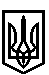 ТРОСТЯНЕЦЬКА СІЛЬСЬКА РАДАСТРИЙСЬКОГО РАЙОНУ ЛЬВІВСЬКОЇ ОБЛАСТІХІ сесія VІІІ скликанняР І Ш Е Н Н Я                    2021 року                                с. Тростянець			                      ПРОЄКТПро внесення змін в рішення Тростянецької сільськоїради Тростянецької ОТГ № 273 від 23.12.2020 року «Пронадання дозволу гр. Фуртак В.А. на розроблення технічної документації із землеустрою щодо встановлення (відновлення) меж  земельних ділянок в селі Поляна»             Розглянувши заяву гр. Фуртака В.А. «Про внесення змін в рішення Тростянецької сільської ради Тростянецької ОТГ № 273 від 23.12.2020 року «Про надання дозволу                      гр. Фуртак В.А. на розроблення технічної документації із землеустрою щодо встановлення (відновлення) меж  земельних ділянок в селі Поляна», відповідно до статей 12, 81, 118, Земельного Кодексу України,  пункту 34 частини першої статті 26 Закону України «Про місцеве самоврядування в Україні»,  сільська радав и р і ш и л а :           1.   Внести зміну в п.1 рішення сільської ради № 273 від 23.12.2020 року виклавши його в  такій  редакції:   Надати дозвіл Фуртаку Володимиру Андрійовичу  на розроблення проєкту землеустрою щодо відведення земельних ділянок:- для  будівництва і обслуговування житлового будинку, господарських будівель і споруд  орієнтовною площею 0,25 га в селі Поляна, вул. Стрілецька,127 Миколаївського району Львівської області;- для ведення особистого селянського господарства орієнтовною площею 1,20 га в селі Поляна Миколаївського району Львівської області.            2.  Контроль за виконанням рішення покласти на постійну комісію з питань земельних відносин, будівництва, архітектури, просторового планування, природних ресурсів та екології  (голова комісії І. Соснило).Сільський голова                                                          		         Михайло ЦИХУЛЯК